Appendix 9 60Request for Encryption of Diploma work/ThesisUndersigned student solicit the encryption of my diploma work/thesis for ….years.Detailed justification of the encryption: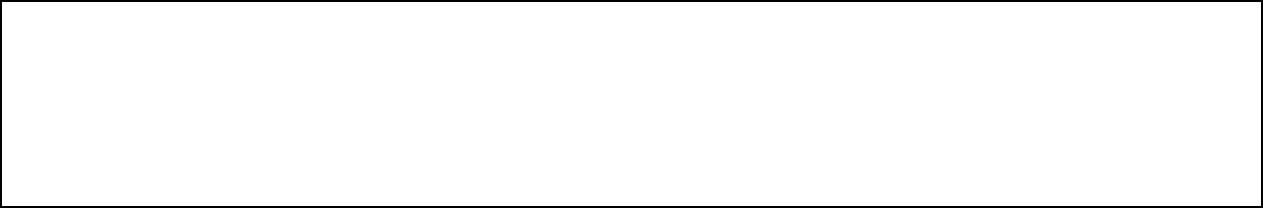 I understand and acknowledge of the Rules and Education and Examination chapter 5. Appendix VIII/A (Encryption of Diploma work/Thesis).Budapest/Baja…. . year.. ..	month..daySignature of the Student* In accordance with the certificate of secret ownerName of student:Neptun ID of student:Program, specialization:Level of program (Bachelor’s/Master’s):Type of program (part-time/full time):Title of thesis:Name of supervisor:Name and address of the concerned organisation  (secret owner)Contact person from the concerned organisation 